Publicado en Madrid el 18/05/2020 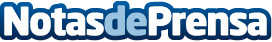 Empresa española desarrolla un sistema de Inteligencia Artificial para la detección temprana del COVID-19 Crambo,  grupo empresarial tecnológico español, desarrolla una solución para la detección precoz del COVID-19 gracias a la medición por reconocimiento facial de la temperatura y otros parámetros clínicos, con los que pueden identificarse inmediatamente síntomas clave para la detección de los casos y dar la respuesta más adecuada siguiendo los protocolos de las autoridades sanitariasDatos de contacto:SONIA PICON CAMPOS627901774Nota de prensa publicada en: https://www.notasdeprensa.es/empresa-espanola-desarrolla-un-sistema-de Categorias: Nacional Medicina Inteligencia Artificial y Robótica Emprendedores Software Restauración Recursos humanos Actualidad Empresarial http://www.notasdeprensa.es